Święto mamy , święto taty.Temat: kocham moich rodziców.Data: 18.05.2020r.Zajęcia z wykorzystaniem utworu literackiego.Posłuchaj wiersza Hanny Łochockiej „ Obrazek dla mamy”.„ Obrazek dla mamy”.Mamo.           Namalowałam ci obrazek Zupełnie sama.Na tym obrazku jesteśmy razem :Ja, twoja córka Ty, moja mama.A twój synek, mój brat,Podaje ci kwiat.Jesteś pięknie ubrana ,UśmiechniętaI ładna( rysowałam cię przecież od rana!)Tylko mi tu nie wyszło ,Że , mamo, jak żadna,Jesteś najmocniej ze wszystkich Kochana!Odpowiedz na pytania dotyczące wiersza.- Kogo narysowała dziewczynka?- Jak wygląda mama?- Czego nie udało jej się narysować?       3. Narysuj kredkami siebie i swoją mamę.       4. Zabawa ruchowa „ Serduszko dla mamy i taty”. Dziecko swobodnie porusza się po pokoju, przy dowolnej muzyce. Na przerwę w muzyce zatrzymuje się i tworzy palcami dłoni w powietrzu serduszko. Zabawę powtarzamy 3 razy.       5. Wypowiedz się na temat swoich rodziców i dokończ zdanie.Moja mama jest… np. kochana, ładna , wesołaMój tata jest np. wysportowany , kochany, najlepszy na świecieLubię mamę bo …np. robi ze mną fajne rzeczy, zawsze się uśmiecha, przytula mnieLubię tatę bo… np. jeździ ze mną na rowerze , bawi się ze mną na podwórkuZajęcia plastyczne- orgiami.Temat: kwiaty dla mamy.Pomoce; obrazki z kwiatami, koła wycięte o różnej średnicy z kolorowego papieru, klej ,kartka papieru A4 , nożyczki, zielony papier.Obejrzyj przykładowe obrazki kwiatów.Złóż przygotowane koła na pół i przyklej je tylko jedną połową do kartki papieru według własnego pomysłu.Wytnij z zielonego papieru łodygę i liście i przyklej je na kartkę. Podpisz samodzielnie lub z pomocą swoją pracę.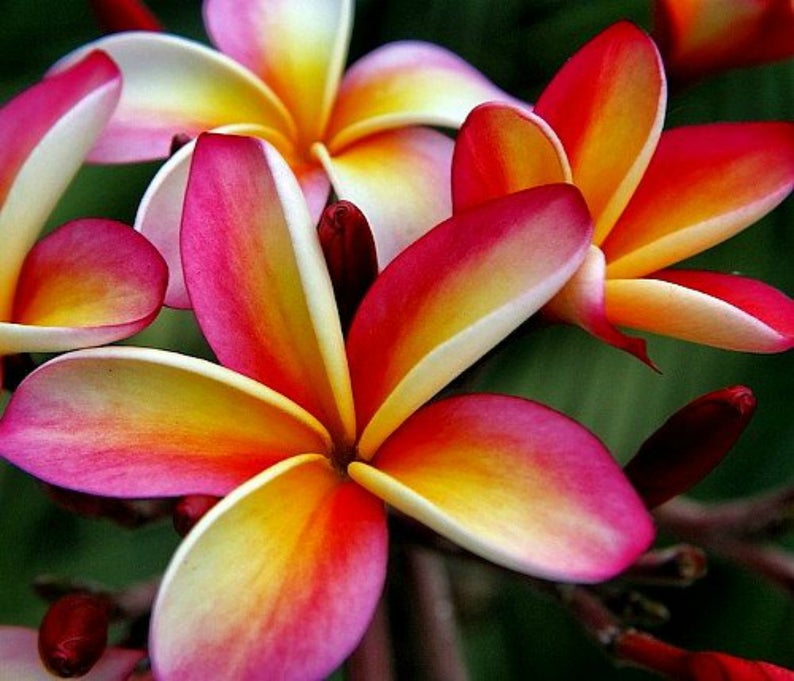 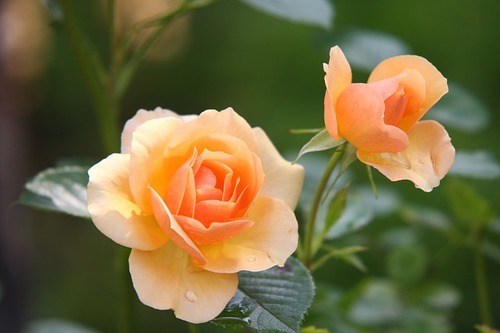 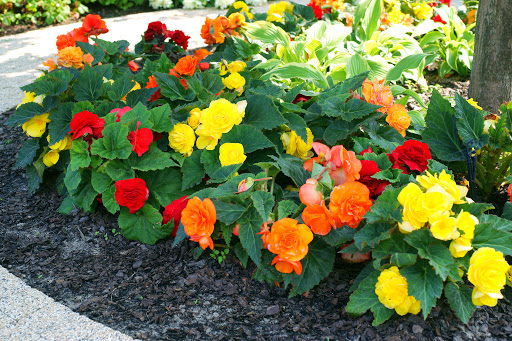 Wyrazy do rozsypanki wyrazowej do wycięcia.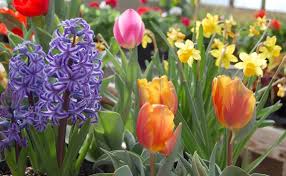 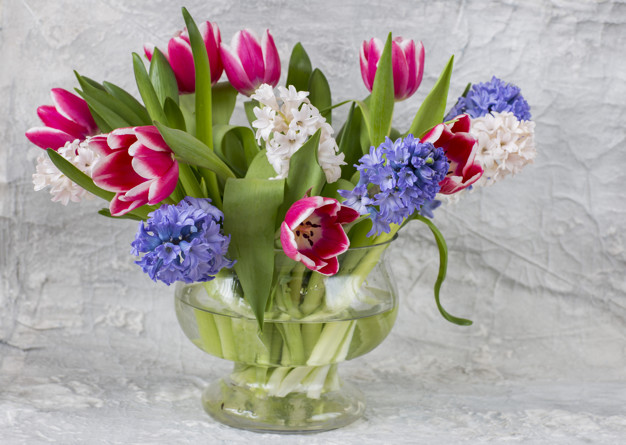 Zajęcia popołudniowe.Zabawa matematyczna „Policz’. Rodzic rozsypuje guziki lub np. kredki, sztućce itp. Zadaniem dzieci jest zebranie tylu przedmiotow ile mogą policzyćRozsypanka wyrazowa – układanie przez dziecko zdań z wyrazów , czytanie tych wyrazów.Zabawy na świeżym powietrzu( rzucanie , chwytanie piłki , kopanie piłki , odbijanie itp.mamatatadommammamylubimybukietkwiaty